Allegato B2a) Elenco dichiarazioni impresa aggregataDICHIARAZIONI UNITE ALLA DOMANDA DELL’IMPRESA FACENTE PARTE DELL’AGGREGAZIONEai sensi degli artt. 46 e 47 del D.P.R. 28 dicembre 2000, n. 445Il/la sottoscritto/a ............................................................, nato/a a .............................................. il .................., residente in ............................................................, comune di.........................................................................., provincia ............, CAP ...................., Codice Fiscale .................................., IN QUALITÀ DI LEGALE RAPPRESENTANTE DELL’IMPRESA  ………………………………………………………CODICE FISCALE …………………………………………………………. PARTITA IVA …………………………….FORMA GIURIDICA ……………………………………………… ATECO PREVALENTE (Ateco 2007) Facente parte dell’aggregazione costituita con atto numero …………., registrato a ………… in data ……..; oppure: di impegnarsi alla costituzione dell’aggregazione entro trenta giorni dalla data di ricevimento della comunicazione di ammissione a contributo per il progetto: …………………………………………………………DICHIARAai sensi degli artt. 46 e 47 del D.P.R. 28 dicembre 2000, n. 445che la propria attività economica è riconducibile alla classificazione ATECO 2007 ci cui all’allegato E)di essere in regola con gli obblighi relativi al pagamento dei contributi previdenziali e assistenziali a favore dei lavoratori (DURC);di essere iscritta nel Registro delle Imprese, tenuto presso la CCIAA territorialmente competente;che ai sensi dell’art. art. 2, allegato I, del Regolamento (UE) n. 651/2014, l’impresa è da considerarsi: micro impresa/piccola impresa/media impresa;di essere a conoscenza che il contributo è pari al 50% delle spese ammesse;di essere consapevole che dovranno essere rendicontate spese non inferiori al 70% di quelle ammesse a contributo, calcolate sul totale dell’intera aggregazione, pena la revoca del contributo concesso a ciascuna impresa partecipante;di impegnarsi alla compartecipazione delle spese con una percentuale non inferiore al 20% calcolata sul totale di quanto richiesto dall’intera aggregazione e che tale percentuale del 20% dovrà essere mantenuta sino alla conclusione del progetto e sarà calcolata proporzionalmente sul totale delle spese che risultino pari o superiori al 70% a quelle presentate in sede di rendicontazione;di essere consapevole che la partecipazione attiva di almeno tre imprese deve rimanere sino alla conclusione del progetto, pena la revoca del contributo concesso a tutte le imprese dell’aggregazione;di ben conoscere i contenuti del progetto di internazionalizzazione e di impegnarsi alla sua realizzazione nei modi e tempi stabiliti nella scheda progetto, trasmessa anche per conto della presente azienda dall’impresa capofila;che, fermo restando l’obbligo di realizzazione del progetto in forma aggregata, provvederà direttamente alla realizzazione e al pagamento delle spese relativamente alle attività meglio descritte nell’Allegato 3) Dettaglio Spese.DICHIARA INOLTREai sensi degli artt. 46 e 47 del D.P.R. 28 dicembre 2000, n. 445di aver preso visione dell’Avviso pubblico in parola e di impegnarsi alla realizzazione del progetto di internazionalizzazione nei modi e tempi stabiliti nell’avviso stesso;di impegnarsi a concludere il progetto in parola entro dodici mesi dalla comunicazione di ammissione a contributo e rendicontare le relative spese nei trenta giorni successivi;di essere a conoscenza che l’avviso consente ad ogni singolo beneficiario di presentare una sola domanda in forma singola e/o una sola domanda in forma aggregata tra imprese;h)	avere sede legale o operativa nel territorio regionale. La sede operativa è sede d’attuazione del progetto;non aver presentato domanda per il presente avviso, mediante altro soggetto economico, secondo la nozione di “impresa unica” come definita all’art. 2, comma 2, del Reg.(UE) n.1407/2013; tale condizione si applica anche nella fattispecie che la stessa persona fisica detenga la maggioranza di altre imprese;di essere operativa e nel pieno e libero esercizio dei propri diritti, non essendo in stato di fallimento, liquidazione coatta, liquidazione volontaria, concordato preventivo (ad eccezione del concordato preventivo con continuità aziendale), ed ogni altra procedura concorsuale prevista dalle leggi in materia, né avere in corso un procedimento per la dichiarazione di una di tali situazioni nei propri confronti; di non presentare le caratteristiche di “impresa in difficoltà”, ai sensi dell’art. 2, punto 18, del Regolamento (UE) n. 651/2014;di non essere stato oggetto nei precedenti 3 anni di procedimenti amministrativi connessi ad atti di revoca per indebita percezione di risorse pubbliche, per carenza dei requisiti essenziali o per irregolarità della documentazione prodotta per cause imputabili all’impresa e non sanabili;di possedere capacità di contrarre ovvero non essere stato oggetto di sanzione interdittiva o altra sanzione che comporti il divieto di contrarre con la pubblica amministrazione; di osservare gli obblighi dei contratti collettivi di lavoro e rispettare le norme dell’ordinamento giuridico italiano in materia di sicurezza sui luoghi di lavoro, inserimento dei disabili, pari opportunità e tutela dell’ambiente;di essere in regola con la normativa antimafia;di non avere usufruito in precedenza di altri finanziamenti pubblici, anche parziali, per le stesse spese oggetto di richiesta di contributo col presente progetto;di non aver superato la soglia massima di €2.300.000,00, comprensivo del cumulo con gli aiuti concessi ai sensi del regolamento (UE) n. 1407/2013 “de minimis”, e di altri regimi di aiuto- sotto qualsiasi forma e da qualunque soggetto erogato – approvati dalla Commissione europea ai sensi della sezione 3.1 della Comunicazione della commissione Europea C(2020) 1963 final “Quadro temporaneo per le misure di aiuto di Stato a sostegno dell’economia nell’attuale emergenza del COVID-19” e successive modifiche e integrazioni (Temporary Framework);di impegnarsi a curare la conservazione della documentazione amministrativa e contabile relativa al progetto separata dagli altri atti amministrativi dell’impresa e a renderla accessibile senza limitazioni al controllo e ispezioni ai funzionari incaricati dalle autorità regionali, nazionali e europee, ai sensi del Reg. (CE) n. 1303/2013;di impegnarsi ad adempiere agli obblighi di informazione di sua competenza di cui all’allegato XII “Informazioni e comunicazioni sul sostegno fornito dai fondi”, in conformità al punto 2.2 dell’art. 115, comma 3, del Reg. (CE) n. 1303/2013;di impegnarsi a comunicare a Sviluppumbria S.p.A. ogni e qualsiasi informazione che possa determinare il venir meno dei presupposti di fatto e di diritto per la concessione del contributo;Dichiara di allegare, quale parte integrante e sostanziale alla presente domanda, la seguente documentazione:Allegato B2a Elenco dichiarazioni impresa aggregateAllegato C1) Scheda singolo progettoAllegato D) Dettaglio spese;Allegato F) Dichiarazione “de minimis”;Allegato G) Dichiarazione “de minimis” impresa unica;Allegato H) dichiarazione temporary framework Allegato L) Comunicazione Conto corrente bancario IBAN Luogo e data       	   Firma del legale rappresentante_____________________	  				___________________________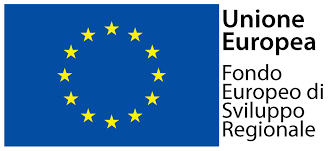 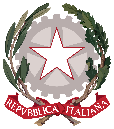 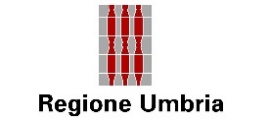 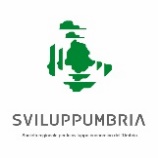 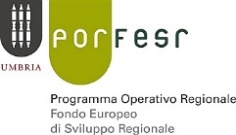 Azienda che alla data della domanda sia in possesso di certificazioni comunitarie inerenti agli Aspetti ambientali o sociali (Documenti da allegare alla richiesta di contributo) SINODi essere compresa nello status di impresa neo esportatrice (fatturato estero inferiore al 10% del fatturato complessivo) con riferimento all’anno 2020SINOProgetti presentati da imprese individuali la cui titolare è donna; per le società il rappresentante legale e almeno il 50% dei soci, che detengono almeno il 51% del capitale sociale, interamente sottoscritto da persone fisiche, devono essere donna.SINOChe il legale rappresentante ha un’età inferiore a 40 anni e la maggioranza dei soci ha un’età inferiore a 36 anniSINO